Por favor, rellene la boleta y la entrega a Rebeca González Zúñiga, vía correo electrónico a rgonzalez@uned.ac.cr  Fecha de solicitud:   ________________________Nombre completo:    ________________________________________________Cédula:                       ________________________Carrera que cursa:    ________________________________________________Teléfono(s):               ____________________                ____________________    Correo electrónico:   ________________________________________________Sede Universitaria:   _______________________________________________Cumplo con el requisito de levantamiento de restricción, pues aprobé el nivel de bachillerato el ________ cuatrimestre del año ____________.Tras completar los campos anteriormente indicados, me permito solicitar el levantamiento de restricción de matrícula de la asignatura Liderazgo y Negociación de los Servicios de Salud, código 05525, para el segundo  cuatrimestre del año en curso.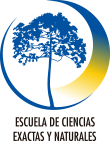 Universidad Estatal a DistanciaEscuela de Ciencias Exactas y NaturalesBoleta de Solicitud de Asignatura RestringidaLiderazgo y Negociación de los Servicios de Salud (Código 05525)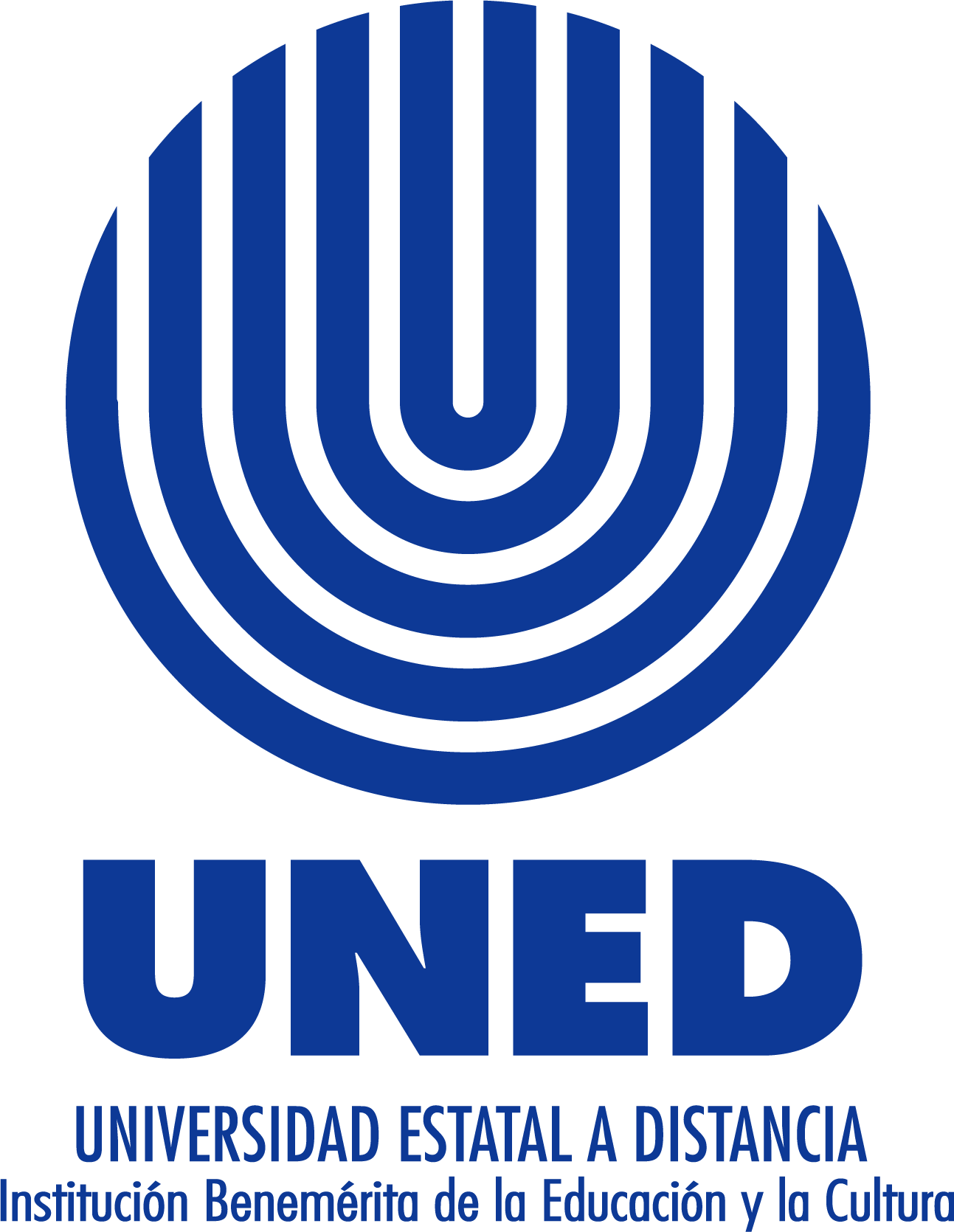 